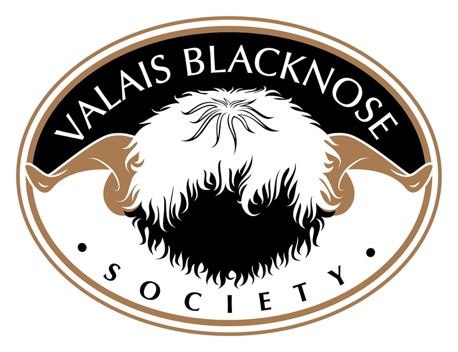 2024 Agricultural Shows with dedicated Valais Blacknose Sheep classesAyr County ShowDate: 11th MayJudge: Mr Bruce GoldieEntries open:Entries Close:https://ayrcountyshow.co.uk/Balmoral ShowDate: 15th – 18th MayJudge: Mr David HodgeEntries Open: Entries Close: https://www.balmoralshow.co.uk/Devon County Show (MV & Non-MV Entries)Date: 16th – 18th MayJudge: Mr Raymond IrvineEntries Open: Entries Close: https://www.devoncountyshow.co.uk/Shropshire County ShowDate: 25th MayJudge: Ms Susan MullenEntries openEntries Close:Shropshire County Agricultural Show | West Mid Showground (shropshirecountyshow.com)Drymen Show Date: 25th MayJudge: Ms Emma GlackenEntries Close: http://www.drymenshow.com/Royal Bath and West Show (MV & Non-MV Entries)Date: 30th May – 1st June Judge: Mr Phil GarrodEntries Close: https://www.bathandwest.com/royal-bath-and-west-showRoyal Three Counties Show (Non-MV only Entries)Date: 14th – 16th JuneJudge: Mr Chris SleeEntries Close: https://www.royalthreecounties.co.uk/Royal Cheshire County Show (MV & Non-MV Entries)Date: 18th -19th JuneJudge: Mr Gerallt JonesEntries Close: https://www.royalcheshireshow.org/Royal Highland ShowDate: 20th – 23rd JuneJudge: Mr Julian WaltersEntries Close: https://royalhighlandshow.orgDerbyshire County Show (MV & Non-MV Entries)Date: 23rd JuneJudge: Entries Close: https://derbyshirecountyshow.org.uk/        Bury & District Agricultural Show (MV & Non-MV Entries)Date: 30th June TBCJudge: Entries Close:https://buryagricultural.org.uk/                       Kent County Show                       Date: 5-7th July                       Judge:                       Entries Close:                       https://kcas.org.uk/kent-county-show/Hanbury Countryside Show (MV & Non-MV Entries)Date: 6th JulyJudge: Mrs Heather AdamsEntries Close: http://www.hanburyshow.co.uk/Doune & Dunblane ShowDate: 6th JulyJudge: Ms Jenni McAllisterEntries Close: https://www.douneanddunblaneshow.co.uk/The Great Yorkshire Show (Non-MV only entries)Date: 9th – 12th July Judge: Mr Phil GarrodEntries Close: https://greatyorkshireshow.co.uk/                       Driffield Show (MV & Non-MV entries)Date: 17th JulyJudge: Entries Close: https://www.driffieldshowground.co.uk/Royal Lancashire Agricultural Show (Non-MV only entries)Date: 19th – 21st JulyJudge: Entries Close: http://www.royallancashireshow.co.uk/Royal Welsh Show (Non-MV Entries only)Date: 22nd – 25th JulyJudge: Mr David HodgeEntries open: Entries Close: https://rwas.wales/royal-welsh/The Border union ShowDate: 26th -27th JulyJudge: Mr Julian WaltersEntries open:Entries close:Border Union Show - Border Union Agricultural SocietyBraco ShowDate: 27th July TBCJudge: Entries Close: http://www.bracoshow.co.ukRyedale ShowDate: 30th JulyJudge: Ms Susan MullenEntries Close:The Ryedale Show - Home New Forest & Hampshire County Show (MV & Non-MV Entries)Date: 30th – July – 1st AugustJudge: Mr Chris SleeEntries Close: https://www.newforestshow.co.uk/Nantwich Show Date: 31st July TBCJudge: Mr Steve DaceEntries Close: https://nantwichshow.co.uk/Black Isle Show (Non-MV Entries only)Date: 1st AugustJudge: Emma GlackenEntries Close: https://blackisleshow.com/Burwarton Show (MV & Non-MV entries)Date: 1st AugustJudge: Emma CollisonEntries Close: https://www.burwartonshow.co.uk/Tenbury Countryside ShowDate:3rd AugustJudge:Entries Close:       https://tenburyshow.co.uk/Oswestry Show (MV & Non-MV Entries)Date: 3rd AugustJudge: Entries Close: https://oswestryshow.co.uk/Cartmel ShowDate: 7th AugustJudge: Ms Susan MullenEntries Close:                      https://www.cartmelagriculturalsociety.org.uk/the-show/Okehampton Show (Non-MV entries only)Date: 8th August Judge: Entries Close: https://www.okehamptonshow.co.uk/Ellingham Show, Somerley Date: 10th AugustJudge: Ms Emma CollisonEntries Close: https://ellinghamshow.co.uk/Chertsey Show (TBC)Date: 10th – 11th AugustJudge: Entries Close: https://www.thechertseyshow.com/Anglesey Show (MV & Non-MV Entries)Date: 13th – 14th AugustJudge: Entries Close: https://www.angleseyshow.org.uk/en/Blacknose Beauties National Show & Sale (MV & Non-MV Entries)Date: 23rd – 24th AugustJudges: Location: Entries Close: https://valaisblacknosesociety.co.uk/*VBS Society Show, open to members onlyWensleydale Show (MV & Non-MV Entries)Date: 24th AugustJudge: Entries Close: https://www.wensleydaleshow.org.uk/Edenbridge & OxtedDate: 25th – 26th AugustJudge: Julian WaltersEntries Close: https://www.edenbridge-show.co.uk/Dorset County Show Date: 7th -8th SeptemberJudge:Entries Close: https://www.dorsetcountyshow.co.uk/Valais Blacknose Society Southern Show & Sale (MV & Non-MV Entries)Date: Judge: Location: Entries Close: https://valaisblacknosesociety.co.uk/*VBS Society Show, open to members only.*Please note that the Agricultural Show classes are open to all Valais Blacknose Breeders, however Agricultural show committee rules and regulations may stipulate that exhibitors are required to be members of the Valais Blacknose Society.Show prizes will be presented to all exhibitors, however in some instances additional breed society prizes may be reserved for members only, in which instance this should be highlighted in the show competing schedules and members will be required to provide their membership numbers to claim prizes.Please see individual show pages for specific Valais Blacknose Sheep class categories.